Publicado en  el 26/02/2014 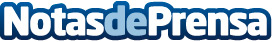 El beneficio de Indra asciende a 116 M€ en 2013Un año más, Indra mantiene su evolución positiva y ha cumplido todos los objetivos establecidos para el ejercicio.Datos de contacto:IndraNota de prensa publicada en: https://www.notasdeprensa.es/el-beneficio-de-indra-asciende-a-116-m-en-2013_1 Categorias: Finanzas E-Commerce http://www.notasdeprensa.es